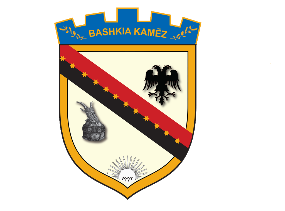 REPUBLIKA E SHQIPËRISËBASHKIA KAMËZNr._____Prot	                                                                                           Kamëz më 25/08/2021NJOFTIM PËR VEND TË LIRË PUNE(Shpallje për Lëvizje Paralele, Ngritje në Detyrë dhe Pranim në Shërbimin Civil) Në mbështetje të Ligjit Nr. 139/2015, “Për veteqeverisjen vendore, Ligjit Nr.152/2013 “Për nëpunësin civil”, i ndryshuar, VKM-së nr. 242, datë 18.03.2015, i ndryshuar “Për plotësimin e vendeve të lira në kategorinë e ulët dhe të mesme drejtuese”, Bashkia Kamëz njofton se në administratën e Bashkisë Kamëz ka 1 vend të lirë pune në pozicionin:“Drejtor  i Drejtorise se Rindertimit”Për të dy procedurat (lëvizje paralele dhe ngritje në detyrë)aplikohet në të njëjtën kohë!Qëllimi i përgjithshëm i pozicionit të punësAdministron çështjet që lidhen me sigurimin e cilësisë në hartimin e planeve të detyruara vendore, ne pronësitë publike apo private të dëmtuara nga ngjarja e fatkeqësise natyrore;Vlerëson hartimin e PDyV-së për të gjithë zonën e dëmtuar nga ngjarja e ngjarja e fatkeqësise natyrore;Mbikëqyr proçesin e hartimit të Planeve të Detyruara Vendore, proçesin e grumbullimit të informacionit, përditësimit të tij dhe realizimin e projekteve të rehabilitimit të hapësirave publike;Administron dokumentacionin që dorëzohet nga aplikuesi për leje zhvillimi;Drejtoria per rindertim eshte pergjegjese per mire menaxhimin e procesit te rindertimit nepermjet rehabilitmin dhe rindertimin e komuniteteve dhe te territorit te prekura nga fatkeqesite natyrore ose fatkeqesite te tjera si dhe zhvillimin e territoreve te reja.Zyra per rindertimin eshte pergjegjes per zbatimin e programeve te rindertimit bazuar ne aktet ligjore dhe nenligjore ne fuqi Vlereson dokumentacionin ligjor te dorezuar nga aplikanti. Pergatit materiale dhe dokumentacionin per kategorite e personave te mbetur te pastrehe nga termeti.sipas rasteve te trajtimit te tyre me n jerin nga programet e rindertimit. Ndjek zbatimin e programeve te rindertimit qe nga momenti I depozitimit te dokumentacionit nga qytetaret deri ne kalimin per miratim ne Keshillin BashkiaKanë të drejtë të aplikojnë për këtë procedurë vetëm nëpunësit civilë të së njëjtës kategori, në të gjitha insitucionet pjesë e shërbimit civil. Kandidatët duhet të plotësojnë kushtet për lëvizjen paralele si vijon: a- Të jetë nëpunës civil i konfirmuar, brenda së njëjtës kategori; b- Të mos ketë masë disiplinore në fuqi; c- Të ketë të paktën vlerësimin e fundit “mirë” apo “shumë mire”; Kandidatët duhet të plotësojnë kërkesat e posaçme si vijon: a- Të zotërojnë diplomë të nivelit "Master Shkencor" ne Inxhinieri Ndertimi, Arkitekture;b- Të kenë të paktën 3 vjet përvojë pune ne Administraten Shteterore Vendore.c- Të ketë njohuri mjaft mira të një gjuhe të huaj të BE.
Kandidatët duhet të dorëzojnë pranë Drejtorisë së Burimeve Njerëzore të Bashkisë Kamëz, dokumentat si më poshtë: Fotokopje të diplomës  e noterizuar (përfshirë edhe diplomën Bachelor). Për diplomat e marra jashtë Republikës së Shqipërisë të përcillet njehsimi nga Ministria e Arsimit dhe e Sportit;
c - Fotokopje të librezës së punës (të gjitha faqet që vërtetojnë eksperiencën në punë);
d - Fotokopje të letërnjoftimit (ID);
e - Vërtetim të gjendjes shëndetësore;
f - Vetëdeklarim të gjendjes gjyqësore;
g - Vlerësimin e fundit nga eprori direkt;
h - Vërtetim nga institucioni që nuk ka masë disiplinore në fuqi;
i - Çdo dokumentacion tjetër që vërteton trajnimet, kualifikimet, arsimin shtesë, vlerësimet pozitive apo të tjera të përmendura në jetëshkrimin tuaj;
Dokumentat duhet të dorëzohen me postë brenda datës 02.09. 2021 në adresën Bashkia Kamëz, Bulevardi “Nene Tereza”Në datën 03.09.2021, Drejtoria e Burimeve Njerëzore të Bashkisë Kamëz do të shpallë dhe në faqen e internetit, listën e kandidatëve që plotësojnë kushtet e lëvizjes paralele dhe kriteret e veçanta, si dhe datën, vendin dhe orën e saktë ku do të zhvillohet intervista. Në të njëjtën datë kandidatët që nuk i plotësojnë kushtet e lëvizjes paralele dhe kriteret e veçanta do të njoftohen individualisht nga njësia e menaxhimit të burimeve njerëzore të institucionit ku ndodhet pozicioni për të cilin ju dëshironi të aplikoni, për shkaqet e moskualifikimit (nëpërmjet adresës së e-mail). Kandidatët do të testohen në lidhje me:Njohuritë mbi ligjin nr.139/2015 për Vetëqëverisjen Vendore;Ligji nr 152/2013 “Për nëpunësin Civil”, i ndryshuar;Ligji Nr. 107/2014 “Për Planifikimin dhe Zhvillimin e Territorit“Ligji Nr. 8402, datë 10.9.1998 “Për Kontrollin dhe Disiplinimin e Punimeve të Ndërtimit“ i ndryshuarLigji Nr. 9780, datë 16.07.2007 “Për inspektimin e ndërtimit”, i ndryshuar VKM  Nr. 965, datë 2.12.2015 “Për bashkëpunimin ndërinstitucional të strukturave të drejtimit, në rastet e emergjencave civile dhe krizave”.Kandidatët do të vlerësohen në lidhje me dokumentacionin e dorëzuar: Kandidatët do të vlerësohen për përvojën, trajnimet apo kualifikimet e lidhura me fushën, si dhe çertifikimin pozitiv. Totali i pikëve për këtë vlerësim është 40 pikë, i ndarë në:20 pikë përvojë10 pikë për trainime apo kualifikime të lidhura me fushën përkatëse10 pikë për çertifikimin pozitiv ose për vlerësimet individuale në punë.  Kandidatët gjatë intervistës së strukturuar me gojë do të vlerësohen në lidhje me: a- Njohuritë, aftësitë, kompetencën në lidhje me përshkrimin e pozicionit të punës; b- Eksperiencën e tyre të mëparshme; c- Motivimin, aspiratat dhe pritshmëritë e tyre për karrierën. Totali i pikëve për këtë vlerësim është 60 pikë. Më shumë detaje në lidhje me vlerësimin me pikë, metodologjinë e shpërndarjes së pikëve, mënyrën e llogaritjes së rezultatit përfundimtar i gjeni në Udhëzimin nr. 2, datë 27.03.2015, të Departamentit të Administratës Publike “ëëë.dap.gov.al” http://dap.gov.al/2014-03-21-12-52-44/udhezime/426-udhezim-nr-2-date-27-03-2015  Në përfundim të vlerësimit të kandidatëve, informacioni për fituesin do te shpallet në faqen zyrtare të internetit të Bashkisë Kamëz. Vetëm në rast se nga pozicionet e renditura në fillim të kësaj shpalljeje, në përfundim të procedurës së lëvizjes paralele, rezulton se ende ka pozicione vakante, këto pozicione janë të vlefshme për konkurimin nëpërmjet procedurës së ngritjes në detyrë dhe pranimin në shërbimin civil. Për këtë procedurë kanë të drejtë të aplikojnë të gjithë kandidatët në sistemin e shërbimit civil të kategorisë paraardhëse sipas kërkesave të nenit 26 të ligjit nr. 152/2013:Kushtet që duhet të plotësojë kandidati në procedurën e ngritjes në detyrë janë:a- Të jetë nëpunës civil i konfirmuarb- Të mos ketë masë disiplinore në fuqi;c- Të ketë të paktën vlerësimin e fundit “mirë” apo “shumë mirë”.Kandidatët duhet të plotësojnë kriteret e veçanta si vijon:Të zotërojnë diplomë të nivelit "Master Shkencor" në Inxhinieri Ndertimi, Arkitekture Të kenë të paktën 5 vjet përvojë pune ne administraten shteterore vendore;Kandidatët që aplikojnë duhet të dorëzojnë dokumentat si më poshtë:  a- Jetëshkrim i plotësuar në përputhje me dokumentin tip që e gjeni në linkun: http://dap.gov.al/vende-vakante/udhezime-dokumenta/219-udhezime-dokumenta b- Fotokopje të diplomës  e noterizuarc- Fotokopje të librezës së punës (të gjitha faqet që vërtetojnë eksperiencën në punë); d- Cdo dokumentacion tjetër që vërteton trajnimet, kualifikimet, arsimim shtesë, vlerësimet pozitive apo të tjera të përmendura në jetëshkrimin tuaj; e- Fotokopje të letërnjoftimit (ID); f- Vërtetim të gjendjes shëndetësore; g- Vetëdeklarim të gjendjes gjyqësore / Vërtetim të gjendjes gjyqësore.   Aplikimi dhe dorëzimi i të gjitha dokumentave të cituara më sipër, do të bëhet në Bashkinë Kamëz.Dokumentat duhet të dorëzohen me postë brenda datës 09.09.2021 Në adresën Bashkia Kamëz, Bulevardi “Nene Tereza”.Në datën 10.09.2021, Drejtoria e Burimeve Njerëzore të Bashkisë Kamëz do të shpallë në faqen zyrtare të internetit,listën e kandidatëve që plotësojnë kushtet dhe kërkesat e posaçme për procedurën e ngritjes në detyrë, si dhe datën, vendin dhe orën e saktë ku do të zhvillohet testimi me shkrim dhe intervista.  Në të njëjtën datë kandidatët që nuk i plotësojnë kushtet e ngritjes në detyrë dhe kriteret e veçanta do të njoftohen individualisht në mënyrë elektronike nga Bashkia Kamëz, për shkaqet e moskualifikimit (nëpërmjet adresës së e-mail). Kandidatët do të testohen në lidhje me:Njohuritë mbi ligjin nr.139/2015 për Vetëqëverisjen Vendore;Ligji nr 152/2013 “Për nëpunësin Civil”, i ndryshuar;Ligji Nr. 107/2014 “Për Planifikimin dhe Zhvillimin e Territorit“Ligji Nr. 8402, datë 10.9.1998 “Për Kontrollin dhe Disiplinimin e Punimeve të Ndërtimit“ i ndryshuarLigji Nr. 9780, datë 16.07.2007 “Për inspektimin e ndërtimit”, i ndryshuarVKM  Nr. 965, datë 2.12.2015 “Për bashkëpunimin ndërinstitucional të strukturave të drejtimit, në rastet e emergjencave civile dhe krizave”.Kandidatët gjatë intervistës së strukturuar me gojë do të vlerësohen në lidhje me: Njohuritë, aftësitë, kompetencën në lidhje me përshkrimin përgjithësues të punës për pozicionet; Eksperiencën e tyre të mëparshme; Motivimin, aspiratat dhe pritshmëritë e tyre për karrierën. Kandidatët do të vlerësohen në lidhje me: deri në 20 pikë për dokumentacionin e dorëzuara deri në 40 pikë për vlerësimin me shkrim deri në 40 pikë për Intervistën e strukturuar me gojë Më shumë detaje në lidhje me vlerësimin me pikë, metodologjinë e shpërndarjes së pikëve, mënyrën e llogaritjes së rezultatit përfundimtar i gjeni në Udhëzimin nr. 2, datë 27.03.2015, të Departamentit të Administratës Publike “ëëë.dap.gov.al” http://dap.gov.al/2014-03-21-12-52-44/udhezime/426-udhezim-nr-2-date-27-03-2015  Në përfundim të vlerësimit të kandidatëve, Bashkia Kamëz do të shpallë fituesin në faqen zyrtare”. Të gjithë kandidatët pjesëmarrës në këtë procedurë do të njoftohen individualisht në mënyrë elektronike për rezultatet (nëpërmjet adresës së e-mail). Për këtë procedurë kanë të drejtë të aplikojnë të gjithë kandidatët në sistemin e shërbimit civil të kategorisë paraardhëse sipas kërkesave të nenit 26 të ligjit nr. 152/2013:Kërkesat e përgjithshme për pranimin në shërbimin civil dhe kriteret e veçantaKërkesat e përgjithshme që duhet të plotësojnë kandidatët për pranimin në shërbimin civil janë:Të jetë shtetas shqiptar;Të ketë zotësi të plotë për të vepruar;Të zotërojë gjuhën shqipe, të shkruar dhe të folur;Të jetë në kushte shëndetësore që e lejojnë të kryejë detyrën përkatëse;Të mos jetë i dënuar me vendim të formës së prerë për kryerjen e një krimi apo për kryerjen e një kundërvajtjeje penale me dashje;
Kriteret e veçanta për këtë pozicion janë:Të zotërojnë diplomë të nivelit "Master Shkencor" në Inxhinieri Ndertimi, Arkitekture2. Dokumentacioni, mënyra dhe afati i dorëzimit.Kandidatët duhet të dërgojnë me postë në zyrën e Drejtorise se Burimeve Njerezore, këto dokumente:Letër motivimi për aplikim në vendin vakant;Një kopje të jetëshkrimit;Një numër kontakti, adresë aktive e-maili dhe adresën e plotë të vendbanimit;Fotokopje e diplomës e noterizuar (nëse aplikanti disponon një diplomë të një universiteti të huaj, duhet ta ketë të njësuar pranë Ministrisë së Arsimit);Fotokopje e listës së notave (nëse ka një listë notash të ndryshme me vlerësimin e njohur në Shtetin Shqiptar, aplikanti duhet ta ketë të konvertuar atë sipas sistemit shqiptar);Fotokopje e librezës së punës e plotësuar;Vërtetimi i gjendjes gjyqësore;Vërtetim i gjendjes shëndetësore;Fotokopje të kartës së identitetit.Çdo dokumentacion tjetër që vërteton trajnimet, kualifikimet, arsimim shtesë, vlerësimet pozitive apo të tjera të përmendura në jetëshkrimin tuaj.Dokumentet  e mësipërme duhet të dorëzohen deri më datë 16.09.20213. Rezultatet e verifikimit paraprak të kandidatëveLista paraprake e verifikimit të kandidatëve që plotësojnë kërkesat e përgjithshme për pranimin në shërbimin civil dhe kriteret e veçanta të pozicionit të punës do të shpallet në stendën e informimit të publikut dhe në faqen zyrtare te Bashkise më datë 17.09.2021Gjithashtu, po në këtë datë kandidatët që nuk janë kualifikuar do të njoftohen nga Drejtoria e Burimeve Njerëzore për shkaqet e moskualifikimit. Të gjithë kandidatët që aplikojnë për procedurën e ngritjes në detyrë dhe pranimin në shërbimin civil, do të marrin informacion në faqen e Bashkisë Kamëz, për fazat e mëtejshme të procedurës së ngritjes në detyrë dhe pranimin në shërbimin civil: - për datën e daljes së rezultateve të verifikimit paraprak, - datën, vendin dhe orën ku do të zhvillohet konkurimi; Për të marrë këtë informacion, kandidatët duhet të vizitojnë në mënyrë të vazhdueshme faqen e Bashkisë Kamëz duke filluar nga data 17.09.2021. BASHKIA KAMËZAfati për dorëzimin e dokumentave përLËVIZJE PARALELE:02.09. 2021Afati për dorëzimin e dokumentave përNGRITJE NË DETYRË:09.09. 2021Afati për dorëzimin e dokumentave përPRANIM NË SHËRBIMIN CIVIL16.09.20211LËVIZJA PARALELE1.1KUSHTET PËR LËVIZJEN PARALELE DHE KRITERET E VEÇANTA 1.2DOKUMENTACIONI, MËNYRA DHE AFATI I DORËZIMIT 1.3REZULTATET PËR FAZËN E VERIFIKIMIT PARAPRAK 1.4FUSHAT E NJOHURIVE, AFTËSITË DHE CILËSITË MBI TË CILAT DO TË ZHVILLOHET INTERVISTA1.5MËNYRA E VLERËSIMIT TË KANDIDATËVE 1.6DATA E DALJES SË REZULTATEVE TË KONKURIMIT DHE MËNYRA E KOMUNIKIMIT 2NGRITJA NË DETYRË 2.1KUSHTET QË DUHET TË PLOTËSOJË KANDIDATI NË PROCEDURËN E NGRITJES NË DETYRË E  KRITERET E VEÇANTA 2.2DOKUMENTACIONI, MËNYRA DHE AFATI I DORËZIMIT 2.3REZULTATET PËR FAZËN E VERIFIKIMIT PARAPRAK 2.4FUSHAT E NJOHURIVE, AFTËSITË DHE CILËSITË MBI TË CILAT DO TË ZHVILLOHET TESTIMI ME SHKRIM DHE INTERVISTA 2.5MËNYRA E VLERËSIMIT TË KANDIDATËVE 2.6DATA E DALJES SË REZULTATEVE TË KONKURIMIT DHE MËNYRA E KOMUNIKIMIT 3PRANIM NE SHERBIMIN CIVIL3.1KUSHTET QË DUHET TË PLOTËSOJË KANDIDATI NË PROCEDURËN E PRANIMIT NË SHËRBIMIN CIVIL E  KRITERET E VEÇANTA 